La ropa - Ch.3 vocabularioTop of FormBottom of Form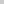 12345678910111213